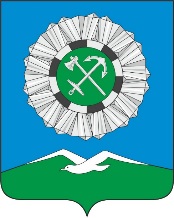 РОССИЙСКАЯ ФЕДЕРАЦИЯ Иркутская область Слюдянское муниципальное образованиеАДМИНИСТРАЦИЯ СЛЮДЯНСКОГО ГОРОДСКОГО ПОСЕЛЕНИЯСлюдянского районаг. СлюдянкаПОСТАНОВЛЕНИЕОт 21.03.2023 №149О проведении месячника по очистке от бытового мусора придомовых территорий, скверов, придорожных кюветов на территории Слюдянского городского поселения              В целях улучшения санитарно-эпидемиологической обстановки на территории Слюдянского городского поселения и руководствуясь ст.8. Федерального закона от 24.06.1998г. №89-ФЗ «Об отходах производства и потребления»,  п.18,19 ст.10 Устава Слюдянского муниципального образования, зарегистрированного Главным управлением Министерства юстиции Российской Федерации по Сибирскому федеральному округу от 23 декабря 2005 года регистрационный № RU 385181042005001, с изменениями и дополнениями, зарегистрированными Главным управлением Министерства юстиции Российской Федерации по Иркутской области от 17 января 2023 года  RU385181042023001 
ПОСТАНОВЛЯЕТ:1. Провести на территории Слюдянского городского поселения месячник по очистке от бытового мусора придомовых территорий, скверов, придорожных кюветов, территорий предприятий, организаций всех форм собственности, гаражных и садоводческих некоммерческих товариществ с 05.04.2023 года по 05.05.2023 года.2. Предложить руководителям предприятий, учреждений и организаций всех форм собственности произвести уборку территорий согласно плану (Приложение №1).  Предприятиям и организациям всех форм собственности, совместно с Центром занятости населения, организовать привлечение безработных граждан к санитарной очистке территории Слюдянского городского поселения. Предложить управляющим компаниям: ООО «Информационно-расчетный центр», ООО «Байкал» провести уборку придомовых территорий многоквартирных домов.5. Собственникам частных домовладений провести уборку прилегающих территорий, определённых границами земельного участка на основании документов, подтверждающих право собственности, владения, пользования земельным участком, и прилегающей к границам территории до бровки дороги.6. Предложить руководителям бюджетных учреждений Слюдянского муниципального образования предоставить в администрацию Слюдянского городского поселения график уборки закрепленных территорий.   7. Предложить собственникам, владельцам торговых точек, владельцам столовых, ресторанов, кафе, баров провести уборку прилегающих территорий в радиусе 10 метров, установить урны для сбора мусора у входа в здание и на территории предприятий.8. Предложить председателям садоводческих некоммерческих товариществ произвести уборку территорий садоводств до 05.05.2023 года.9. Отделу ГО и ЧС администрации Слюдянского городского поселения организовать разъяснительную работу в средствах массовой информации о соблюдении мер пожарной безопасности при проведении работ по очистке от бытового мусора.10. Отделу архитектуры и градостроительства администрации Слюдянского городского поселения провести рейды по соблюдению правил благоустройства и мероприятий месячника физическими и юридическими лицами всех форм собственности. 11. Опубликовать настоящее постановление в газете «Байкал-новости» или в приложении к ней, а также разместить на официальном сайте Слюдянского муниципального образования в сети «Интернет» www.gorod-sludyanka.ru.12. Контроль за исполнением настоящего постановления возложить на отдел дорожного хозяйства, благоустройства, транспорта и связи администрации Слюдянского городского поселения.Глава Слюдянскогомуниципального образования            			 	                                       В.Н. Сендзяк                                                                                            Приложение № 1                                                                                                          к постановлению администрации                                                                                                                                                      Слюдянского городского поселения                                                                                  от 21.03.2023 №149План закрепления территорий Слюдянского городского поселения за предприятиями и организациями для санитарной очистки от бытового мусораГлава Слюдянскогомуниципального образования                                                                                         В.Н. Сендзяк№Территории и участки,закрепленные за коллективами.Наименование предприятия1Территория вокруг здания администрации района и автогаражей, ул. Советская – от фонтана до ул. Ленина, от автостанции до ул. Ленинградская аллея от ул. Ленина до ЗАГСа. Администрации Слюдянского муниципального района2 ул. Полевая, ул. Горняцкая, парк «Слюдянских Красногвардейцев мкр. «Рудоуправление»Мыс ШаманкаАдминистрация Слюдянского городского поселения3Территория около здания ДК «Волна» до дороги, и вокруг всех стадионов и спортивных кортов, до дорогМБУ «ЦСКД»4Места общего пользования, парк, сквер, территория вдоль дорог, береговая линия, территория городского кладбища, территория вокруг пилорамы включая ж/д путь до ул. Ленина и пер. Березовый до ул. Ленина, МБУ «Благоустройство»5Сквер напротив ЖД больницы, ул. Железнодорожная от д.№5 до виадука, от виадука до ул. СоветскаяСлюдянская районная больница6Территория парка «Перевал»АО «Карьер Перевал» «Ангарский цементно-горный комбинат»7Федеральная дорога по ул. Ленина и придорожные кюветы вдоль нее, уборка мусора вдоль федеральной дороги на участке от пади «Талая» до п. Буровщина, уборка мусора с территорий у ручья «Буровщина», очистка посадочных площадок и мест в павильонах, остановок автобусов. Очистка дорожного полотна от противогололедной подсыпки. Ул. Зеленая от ул. Ленина до асфальтового заводаООО «СтатусСиб»8Внутренняя и внешняя территория, прилегающая к предприятию на расстоянии 10 м. АО «Дорожник»9Территория вокруг котельной «Центральная» ул. Бабушкина на участке от ул. Горной до ул. Ленинградской. Территории вокруг муниципальных котельных, производственных территорий в радиусе 10 м. от границ производственных территорий Территория вдоль воздушной линии теплотрассы в микрорайоне СМП.Производственные территории в радиусе 10м от границ объектов водоотведения.Территория водозабора и на расстоянии 10 метровООО «УКС»10Территория вдоль забора АДС до ул. Советская. eл. Бабушкина от ул. Железнодорожной до ул. Бабушкина д.6, включая территорию между ул. Бабушкина 2А и 1 А.Территория аварийной службы в сторону сквера на расстоянии 10м., парковка возле гаражей, слева от территории предприятия.ООО «АДС-1»11Территория мкр. «Березовый» до ул. ЛенинаООО «Байкал»12Территория, прилегающая к бане Перевал по ул. Перевальская,  АНО «ФОЦ»13Территория КЭФ на расстоянии 10 метров, центральная площадь (периметр по ул. Ленина и Парижской Коммуны)МКУ «Управление ГО и ЧС СМР»МКУ «Комитет финансов Слюдянского муниципального района»14От входа в почту до ул. Парижской КоммуныОтделение почты, ЭТУС15Территория от почты по ул. Захарова до ул. КолхознаяМКУ «КСПиК»МКУ «МЦБ»16Территория от клуба ЖД до ул. Советской, включая кювет, башню и уборка мусора с южной и восточной стороны клуба на расстоянии 10м., фонтан  ДК Железнодорожников17Ул. Московская от ул. Ленина до ул. Комсомольская (канавы, кюветы)Слюдянское отделение ПАО Сбербанк18Ул. Кутелева на участке от ул. Ленинградская до ул. Горная, ул. Пушкина от ул. Горная до ул. Ленинградская, территория вокруг постаОМВД России по Слюдянскому району19Территория вокруг здания налоговой инспекции, ул. Московская от ул. Советская до ул. ЛенинаНалоговая инспекция20Ул. Железнодорожная от Центральной Котельной до виадукаВосточно-Сибирский филиал ОАО Калужский завод «Ремпутьмаш»21Производственная территория и территория в радиусе 10м от объектов ЦРПЦРП Мысовского энергоучастка22Уборка территории в границах полосы отвода РЖД (ПЧ-9)   ПЧ – 9                                        восстановительный поезд, пожарный поезд23Внутренняя и внешняя территория депо на расстоянии не менее 10 м от границ, Локомотивное депо24Ул. Тонконога от площади ЖД вокзала до территории предприятия ПЧ – 9 ШЧ – 725Уборка площадок пригородных поездов и прилегающей территории на расстоянии не менее 10 м от границ, либо до обочин дорог. Станция Слюдянка26Внутренняя и внешняя территория школы на расстоянии не менее 10 м от границ, либо до обочин дорогШкола №127Внутренняя и внешняя территория школы на расстоянии не менее 10 м от границ, либо до обочин дорогШкола № 5028Внутренняя и внешняя территория школы на расстоянии не менее 10 м от границ, либо до обочин дорогШкола № 429Внутренняя и внешняя территория школы на расстоянии не менее 10 м от границ, либо до обочин дорог.Школа № 4930Внутренняя и внешняя территория школы на расстоянии не менее 10 м от границ, либо до обочин дорог.Школа № 231Внутренняя и внешняя территория школы и центра проф. обучения на расстоянии не менее 10 м от границ, либо до обочин дорогНегосударственное образовательное учреждениешкола – интернат № 23ОАО «РЖД»32Уборка мусора вокруг здания, включая 10-ти метровую зону территории.Федеральное казначействоСтатистика, ТО Управления Ростпотребнадзора по Иркутской области, в Ангарском МО, в Шелеховском и Слюдянском районах 33Территория около здания пожарной части на расстоянии 10м., по ул. Перевальская до конечной остановки№ 52 ПСЧ МЧС России по Иркутской области", ОНД и ПР 34Территория вокруг здания ветеринарной службы, территория вдоль ручьяВетеринарная служба35Пустырь, прилегающий к территории лесхоза до моста через ручей Зеленый Территориальное управление лесного комплекса Иркутской области по Слюдянскому лесничеству36Внутренняя и внешняя территория школы на расстоянии не менее 10 м от границ, либо до обочин дорогДШИ37Внутренняя и внешняя территория Слюдянских районных электрических сетей на расстоянии не менее 10 м от границ, либо до обочин дорогФЛ ОГУЭП "Облкоммунэнерго" "Слюдянские электрические сети"38Внутренняя и внешняя территория ООО «Иркутскэнергосбыт» на расстоянии не менее 10 м от границ, либо до обочин дорогСлюдянское отделение ООО «Иркутскэнергосбыт»39Внутренняя и внешняя территория узловой поликлиники по ст. Слюдянка ОАО «РЖД»Узловая поликлиника по ст. Слюдянка ОАО «РЖД»40Внутренняя и внешняя территория детского сада на расстоянии не менее 10 м от границ, либо до обочин дорогД/с №1, д/с № 12, д/с№ 5, д/с№841Внутренняя и внешняя территория детского сада на расстоянии не менее 10 м от границ, либо до обочин дорогД/сад № 642Внутренняя и внешняя территория детского сада на расстоянии не менее 10 м от границ, либо до обочин дорогД/сад № 21343Уборка и наведение порядка, чистоты на полигонах, и автодромах для обучения водителей. Вокруг здания по ул. Кирова, 2А.Уборка придорожной территории ул. Кирова, ул. РжановаСлюдянский спортивно-технический клуб «ДОСААФ»44Уборка территорий: вокруг здания магазина «Байкал; магазинов «Курбатовский» по ул. Ленина, 92 (включая парковки вдоль забора д/сада №6) и по ул. Парижской Коммуны, 84 ООО «Траст»45Уборка мусора с южной и западной территории рынка на расстоянии от забора до автодороги ул. Комсомольская, Кирова. Уборка мусора у перекрестка ул. Захарова и торговой площади, вокруг трансформаторной подстанции. Установка урн для мусора. Владельцы, собственники торговых точек центрального рынка46Внутренняя и внешняя территория ООО «Ростелеком» на расстоянии не менее 10 м от границ, либо до обочин дорогООО «Ростелеком», ЗАО «НТСК»47Уборка территорий вокруг магазинов, киосков, кафе на расстоянии не менее 10 м. от здания. Установка урн для мусора, очистка и помывка фасадов зданийОрганизуют работу руководители ИП48Внутренняя и внешняя территория военкомата на расстоянии не менее 10 м от границ, либо до обочин дорогВоенкомат49Территория предприятия ВДПО и с наружной стороны на расстоянии 10 м.ВДПО50Территория около здания на расстоянии 10 м., пер. БазовыйПенсионный фонд51Территория около здания на расстоянии 10 м., ул. Заречная, (проулок от здания Центр занятости до ул. Ленина)Центр занятости52Территория около здания ДЮСШ на расстоянии 10 м.  ДЮСШ (Квартал)53Ул. Ленина 23/1 до ул.Ленина,27А, корт, территория вокруг корта на расстоянии 10 мДЮСШ (СМП)54Территория около здания ДК «Перевал», до дороги с восточной и северной стороны, на расстоянии 10 м. от здания – с южной и западной стороны, пер. Волгоградский и пер. Красногвардейский ДК «Перевал»55Территория предприятия и территория, прилегающая к предприятию на расстоянии 10 м.ООО «Минор»56Территория у памятного знака водолазам, территория от ул.40 лет Октября до БПСО, дорога на мыс ШаманкаБПСО57Ул. Слюдяная, ул. Набережная дамба вверх от родничкаЮжный ПСО аварийно-спасательной службы ОГКАУ «Поисково-спасательная служба Иркутской области»58Территория вокруг бани и ритуального зала на расстоянии 10м, ул. Перевальская (пилорама)ООО «Сибирь»59Конечная остановка «Рудо», ул. ШахтерскаяООО «Партнерство Баргузин»60Конечная остановка «Квартал», вокруг остановок по ул. Парижской Коммуны, территория вокруг базы по ул. Набережная и ул. Шахтёрская до дорогиИП Зинуров Г.Т.61Конечная остановка «Квартал», вокруг остановок по ул. Парижской КоммуныООО «Автодрайв»62Территория санатория «Нерпёнок» на расстоянии 10 м, очистка водосточной канавы вдоль ул. Шахтёрская Детский туберкулезный санаторий «Нерпёнок»63Ул. Амбулаторная от ул. Фрунзе до ул. Куприна, на расстоянии 10 мДДТ64Территории СНТСНТ «Локомотив», «Перевал», «Березка», «Связист», «Строитель», «Кедр», «Источник», «Ветеран»65Территория около здания библиотеки на расстоянии 10 мРайонная библиотека66Территория парка «Перевал» за памятником до дорогиУправление министерства социального развития, опеки и попечительства Иркутской области по Слюдянскому району, ЦПД, КЦСОН.67Территория вокруг здания по ул. Ленина, 124, уборку придомовых территорий многоквартирных домовООО «Информационно-расчетный центр»